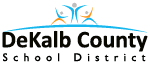 School Year:  2018-2019****The teacher reserves the right to adjust/change any information on this syllabus as the need arises.I will be using Remind to issue class announcements.  To sign up for the reminders, send a text message to: 81010   The text message should read as follows: @greszes#  	       (Replace the # with your class period)GRADING SYSTEM: The DeKalb County School District believes that the most important assessment of student learning shall be conducted by the teachers as they observe and evaluate students in the context of ongoing classroom instruction. A variety of approaches, methodologies, and resources shall be used to deliver educational services and to maximize each student’s opportunity to succeed. Teachers shall evaluate student progress, report grades that represent the student’s academic achievement, and communicate official academic progress to students and parents in a timely manner through the electronic grading portal. See Board Policy IHA.    Final Exams for each semester will be weighted 2x.PLEASE RETURN ONLY THIS PAGE TO MR. GRESZES TOMORROW!We have read and understand the contents of the Syllabus and Welcome Letter for Accelerated Pre-Calculus for the school year 2018-2019, including the grading policy and requirements for the course.  Student Name (please print): ________________________________________________________Student Signature: ________________________________________	   Date: ______________Parent/Guardian Name (please print): ________________________________________________Parent/Guardian Signature: ________________________________	   Date: ______________Best way for teacher to contact parent:  (please provide all that apply)Parent’s Email: ________________________________________________________________Home phone: ______________________Work phone:  ______________________  Whose work # is this? ________________________Cell phone:  ________________________  Whose cell # is this?  ________________________Course NameAccelerated Pre-CalculusCourse Code27.0977001School NameTucker High SchoolTeacher NameWill GreszesSchool Phone Number678-874-3830Teacher Emailwilliam_g_greszes@dekalbschoolsga.org School Websitehttp://www.tuckerhs.dekalb.k12.ga.us/Teacher Websitehttp://greszes.weebly.com/CURRICULUM OVERVIEW: The following academic concepts will be covered. Unit 1 – Introduction to Trigonometric FunctionsUnit 2 – Trigonometric FunctionsUnit 3 – Trigonometry of General TrianglesUnit 4 – Trigonometric IdentitiesUnit 5 – MatricesUnit 6 – ConicsUnit 7 – VectorsUnits 8 & 9 – Data and ProbabilityGRADING CATEGORIES*GRADE PROTOCOLFormative Assessment (Pre-Tests) – 0%Assessment During Learning (Quizzes) – 25%Guided, Independent, or Group Practice (Essays, Projects, Classwork, Homework) – 45%Summative Assessment (Tests, Projects,  Exams)– 30%A	90 – 100                               B	80 – 89                                                 C	71 – 79 D	70 F	Below 70DISTRICT EXPECTATIONS FOR SUCCESSDISTRICT EXPECTATIONS FOR SUCCESSSTUDENT PROGRESSSemester progress reports shall be issued four and a half, nine and thirteen and a half weeks into each semester.  The progress of students shall be evaluated frequently and plans shall be generated to remediate deficiencies as they are discovered. Plans shall include appropriate interventions designed to meet the needs of the students. See Board Policy IH.ACADEMIC INTEGRITYStudents will not engage in an act of academic dishonesty including, but not limited to, cheating, providing false information, falsifying school records, forging signatures, or using an unauthorized computer user ID or password. See the Code of Student Conduct - Student Rights and Responsibilities and Character Development Handbook.HOMEWORKHomework assignments should be meaningful and should be an application or adaptation of a classroom experience.  Homework is at all times an extension of the teaching/learning experience.  It should be considered the possession of the student and should be collected, evaluated and returned to the students. See Board Policy IHB.MAKE-UP WORK DUE TO ABSENCESWhen a student is absent because of a legal reason as defined by Georgia law or when the absence is apparently beyond the control of the student, the student shall be given an opportunity to earn grade(s) for those days absent. Make-up work must be completed within the designated time allotted. See Board Policy IHEA.CLASSROOM EXPECTATIONSCLASSROOM EXPECTATIONSLate Assignments:  Eleven (11) point deduction each day from the assignment due date.Make-up Policy:  For excused absences, students have one day per day(s) absent to make up assignment with no point deduction. Cheating:  Parent/ guardian will be notified and student will receive a zero.Absences: Contact will be made after 2 Food/Drink:  No food or drink should be brought into the classroom, aside from water.Cell phones: Cell phones are not to be used, seen, or heard unless otherwise noted by the teacher.Extra Credit:  Students may complete Test Corrections on any Quiz or Test to earn back ½ of the missed points within two (2) weeks of the assessment’s return.  There will also be 1 remediation assignment each semester. MATERIALS AND SUPPLIES•	Binder •	Paper•	#2 pencils with erasersEXTRA HELPTutorials are held Tuesday and Thursdays from 3:40 – 4:15